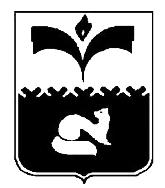 ДУМА ГОРОДА ПОКАЧИХанты-Мансийский автономный округ - ЮграРЕШЕНИЕот  20.12.2013			                                                                №138О внесении изменений в  Положение«О порядке внесения проектов решенийДумы города Покачи и юридико-техническому оформлению проектов решений и решений Думы города Покачи»,  утвержденное решением Думы города Покачи от 27.03.2013 №24   Рассмотрев проект решения «О внесении изменений в Положение    «О порядке внесения проектов решений Думы города Покачи и юридико-техническому оформлению проектов решений и решений Думы города Покачи», утвержденное решением Думы города Покачи от 27.03.2013 №24, в соответствии со статьей 46 Федерального закона от 06.10.2003  №131-ФЗ «Об общих принципах организации местного самоуправления в Российской Федерации», Дума города РЕШИЛА:	1. Внести изменения в Положение «О порядке внесения проектов решений Думы города Покачи и юридико-техническому оформлению проектов решений и решений Думы города Покачи», утвержденное  решением Думы города Покачи от 27.03.2013 №24 (газета «Покачевский вестник» от 05.04.2013 №14):	1) часть 1 статьи 11 Положения дополнить абзацем вторым следующего содержания:	«Информация, направляемая в Думу  города, заверяется подписью ответственного исполнителя – лица, уполномоченного главой города представлять данную информацию в Думе города при ее рассмотрении на заседаниях постоянных комиссий или Думы города.».2. Настоящее решение вступает в силу после его опубликования.3. Опубликовать настоящее решение в газете «Покачевский вестник».4. Контроль за исполнением настоящего  решения возложить на руководителя аппарата Думы  города  Л. В. Чурину. Глава города ПокачиР.З. Халиуллин______________________Председатель Думы города ПокачиН.В. Борисова ___________________________